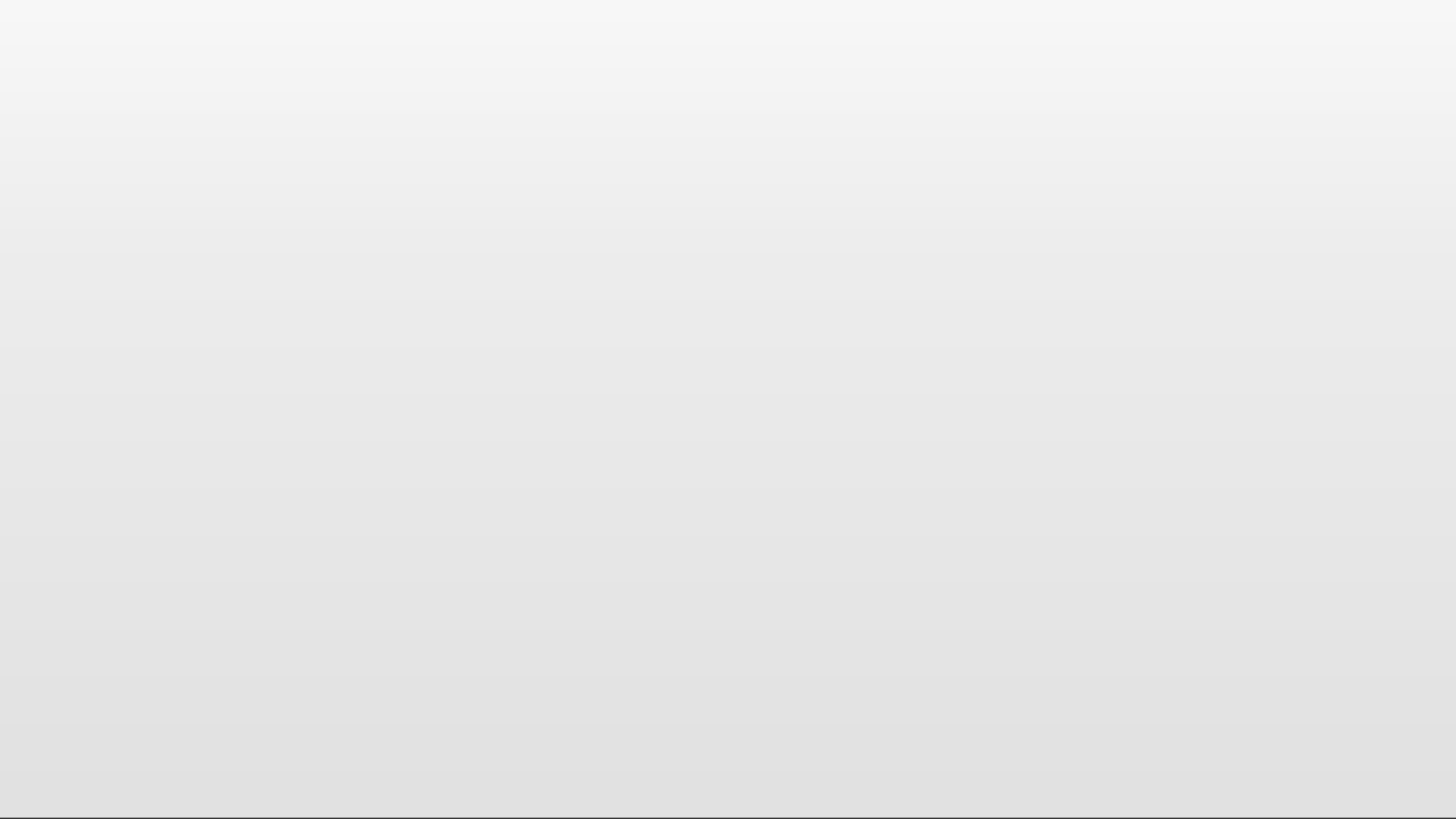 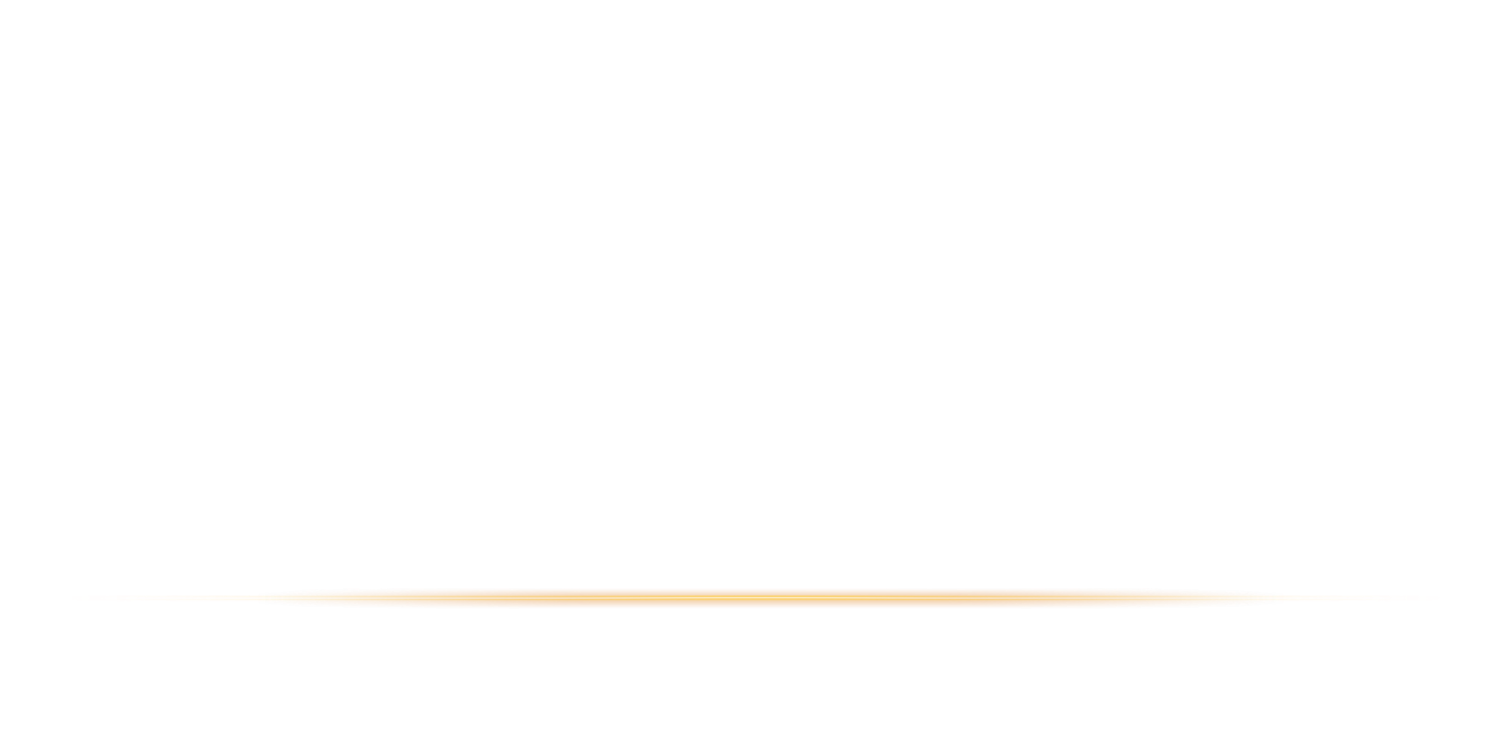 110學年度家長日「線上家長校務座談會」連線快易通新北市立永平高級中學輔導處會議資訊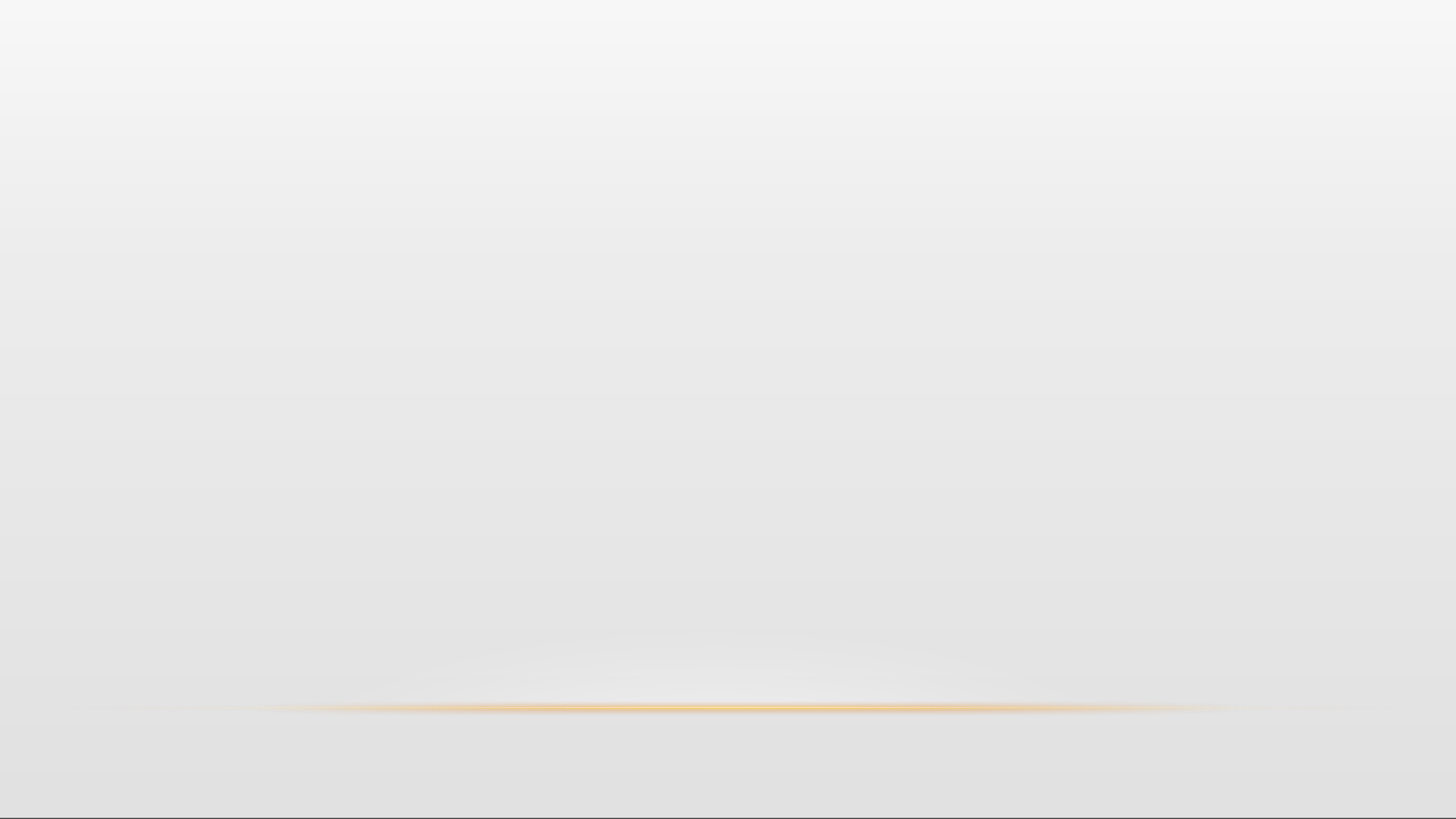 時間：9/25(六)08:30-09:00連結1.： https://pse.is/3p3mdk 連結2.：https://bit.ly/3kyMjIW註:以上兩個連結都可以登入喔!報到時間：08:15進入會議（使用電腦）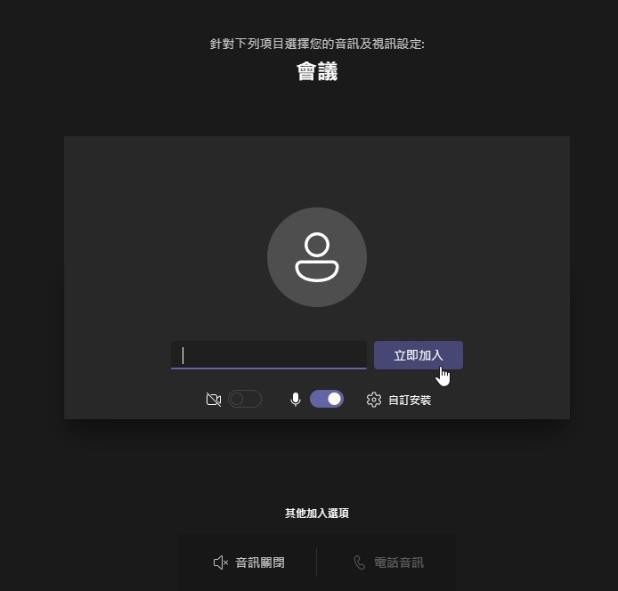 1	2	3進入連結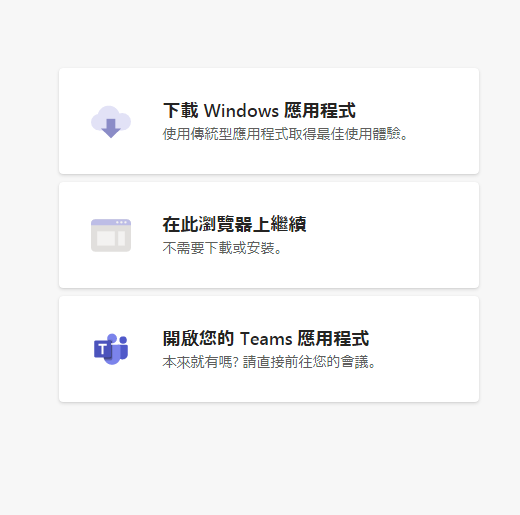 https://pse.is/3p3mdkhttps://bit.ly/3kyMjIW註:以上兩個連結都可以登入喔!(以上兩個連結都可以登入喔!)進入會議（使用手機）1到app商店搜尋teams，安裝應用程式。2	3進入連結1. https://pse.is/3p3mdk2. https://bit.ly/3kyMjIW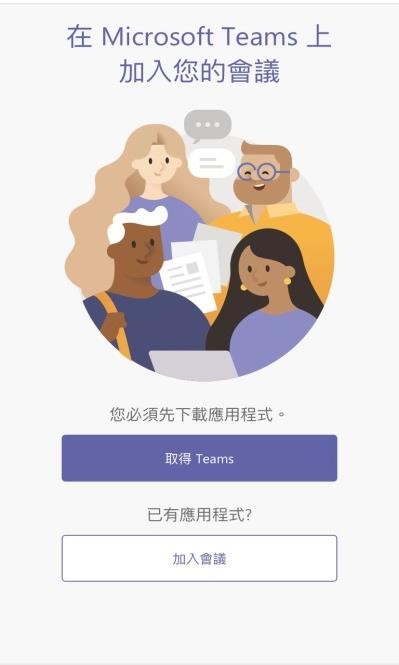 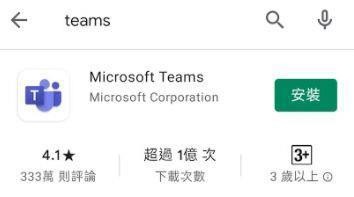 名稱設定孩子的班級＋孩子姓名＋家長例： 101吳ｏｏ的爸爸